МБОУ СШ №56Направление «Территория, как часть образовательного пространства»Предназначение инфраструктурного решения.  Повышение читательской грамотности, мировоззренческого кругозора и креативного мышления среди школьников посредством проведения интерактивных занятий/мероприятий, выполнение заданий с использованием школьного инфраструктурного пространства «Поедем, поедим.  Читать подано!».Описание и визуальное представление инфраструктурного решения.В современном мире дети все больше времени проводят в гаджетах, играя в игрушки, просматривая видео и т.д. Ученики  начальной, средней, старшей  школы меньше читают книг.Проблема: Современное поколение детей потеряли интерес к чтению.Проект   «Поедем, поедим.  Читать подано!»  направлен решить эту проблему.Цель  проекта:Популяризация семейного и детского чтения по средством участия в общешкольном статусном проекте «Поедим, поедим.  Читать подано!»   с использование инфраструктурного пространства школы.Задачи:- повышение престижности чтения среди школьников; -формирование литературного вкуса (художественный уровень предлагаемых произведений);-формирование общеинтеллектуальных способностей обучающихся;- освоение навыков рефлексивного чтения (выполнение заданий по тексту произведений);- расширение мировоззренческого компонента, географической ориентации;- изучение традиций разных стран;- изучение и применений различных он-лайн сервисов и он-лайн платформ; - развитие креативного и творческого мышления.Описание образовательной деятельности, связанной с инфраструктурным решением.В общешкольном статусном проекте «Поедем, поедим.  Читать подано!»  участвовали с 1 класса по 11 класс, а также родительские активы классов.Общий охват участия в проекте 1-4 классы - 100% обучающихся, 5-7 классы – 78%, 8-11 классы – 67%.  Курирование проекта осуществляла творческая группа тьюторов в состав которой входили педагогии, члены Ученического самоуправления, заведующая библиотекой, председатель Управляющего совета школы.	В сентябре 2019 года тьюторами проекта разработано Техническое задание по проекту с учетом возрастных особенностей обучающихся. Все мероприятия разрабатывались, а в последующем проводились согласно маршруту, указанному в инфраструктурном решении (см. фото), все задания, результаты и «точки роста» по проекту размещались на пространствах инфраструктурного решения. Техническое задание по проекту «Поедем, поедим.  Читать подано!»1-4 класс5-11 класс «Поедем, поедим.  Читать подано!»Характер и размер финансово-экономического обеспечения:Кадровые – педагоги ОУМатериально-технические – орг.техника, книги, стенды.Эффекты инфраструктурного решения:- в аспекте формирования образовательных результатовПоложительная динамика техники чтения в начальных классах, фиксация в мониторинге.Повышение результатов читательской грамотности, положительная динамика результатов выполнения комплексной работы на межпредметной основе «Читательская грамотность».Повышение информационной компетентности обучающихся в использовании он-лайн сервисов.Проект «Поедем, поедим.  Читать подано!» положительно повлиял на развитие интеллектуальных, познавательных, творческих способностей детей и их коммуникативных навыков.- в аспекте улучшения условий образовательной деятельностиАнализ проведенного гугл-опроса по итогам проекта показал  положительные результаты по параметрам «материально-техническая база проекта», «открытость и прозрачность результатов», «создание условий обучения информационным компетентностям», «активное использование инфраструктурного решения».- в аспекте эффективности деятельности педагогических  и управленческих кадров Четко выстроена управленческая деятельность тьюторов проекта, классных руководителейПерспективы применения проекта.Общешкольный статусный проект «Поедем, поедим. Читать подано!»  планируется продолжить реализовывать в 2020-2021 учебном году.Проект разрабатывали: Заведующая библиотекой: Черемных Ольга ГригорьевнаЗаместитель директора по воспитательной работе: Яковлева Юлия Николаевна Учитель географии: Зебзеева Олеся ГригорьевнаУчитель английского языка: Митина Елена ГригорьевнаПедагог-организатор:  Балашова Анастасия ИгоревнаЧлены ученического совета: Карпетченко Ксения, Женишбек Танзиля. муниципальное бюджетное общеобразовательное учреждение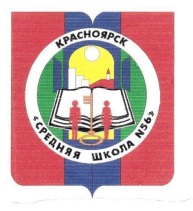 «Средняя школа № 56» (МБОУ СШ № 56)660111, г. Красноярск, пр. Ульяновский 34 А  тел.: (391) 224-35-86 е-mail: school56@krsnet.ru ОГРН 1022402484433  ИНН/КПП - 2465040810/246501001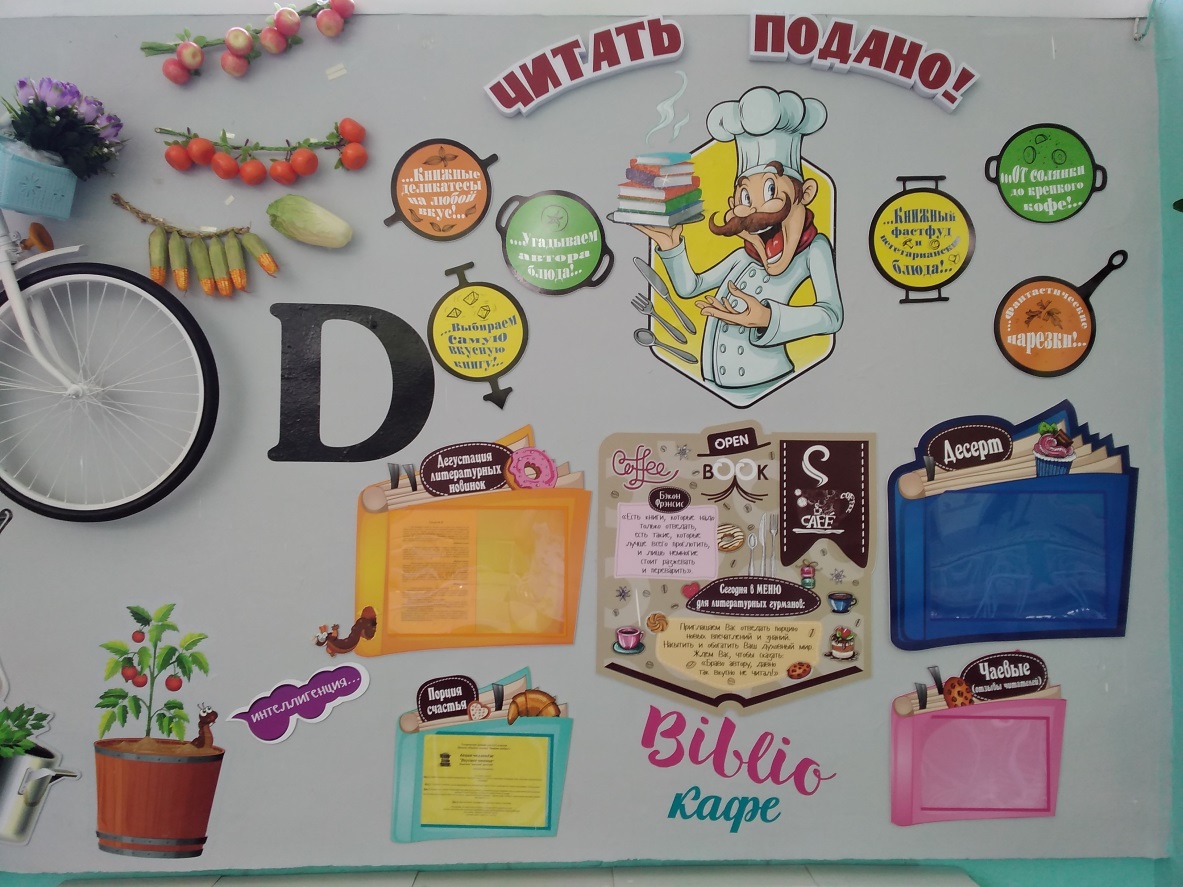 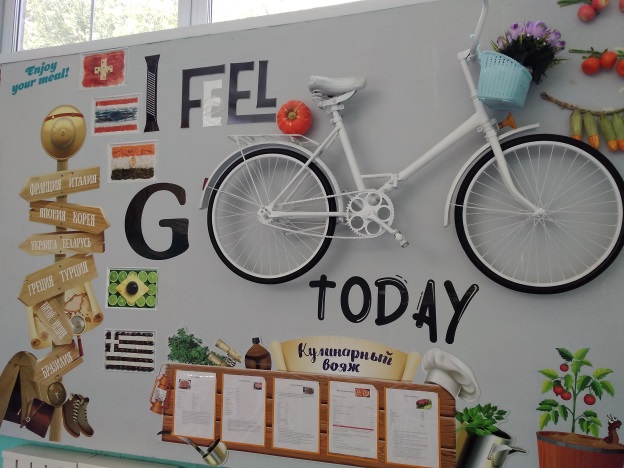 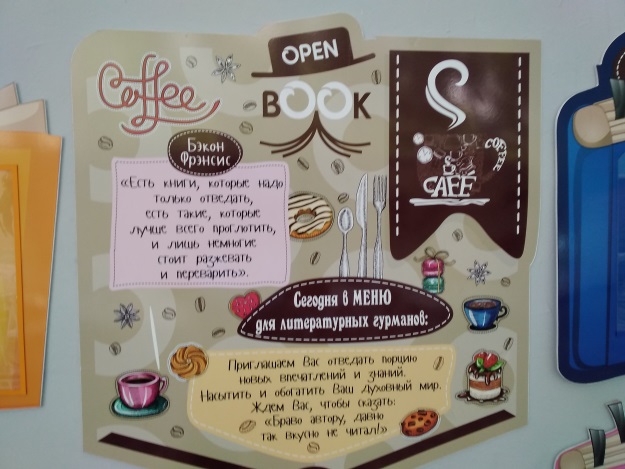 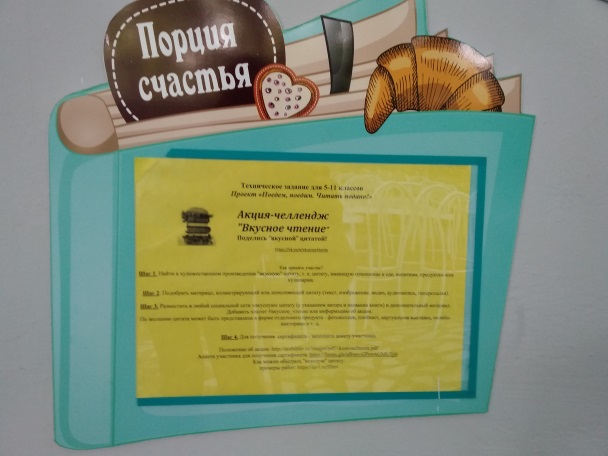 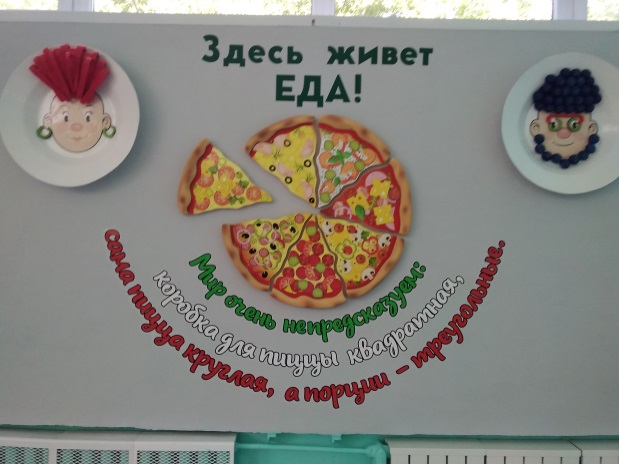 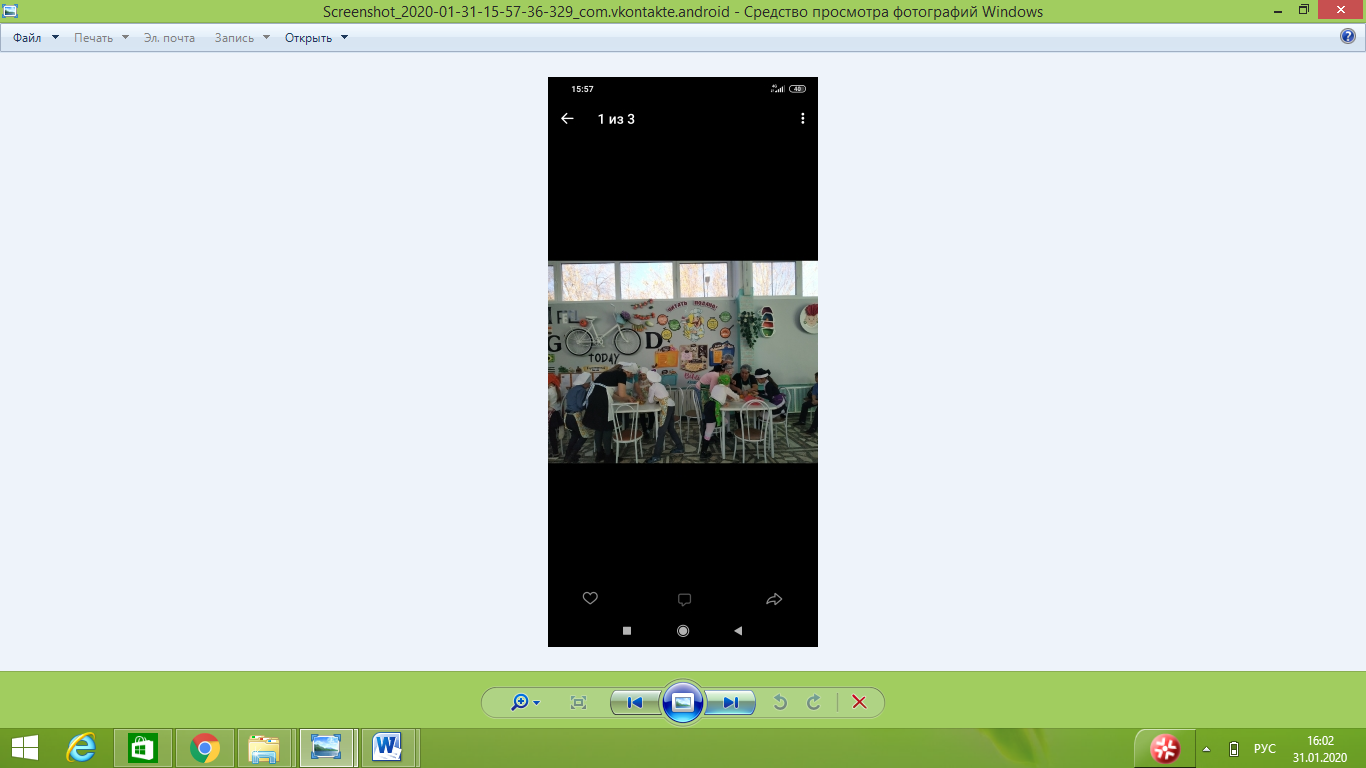 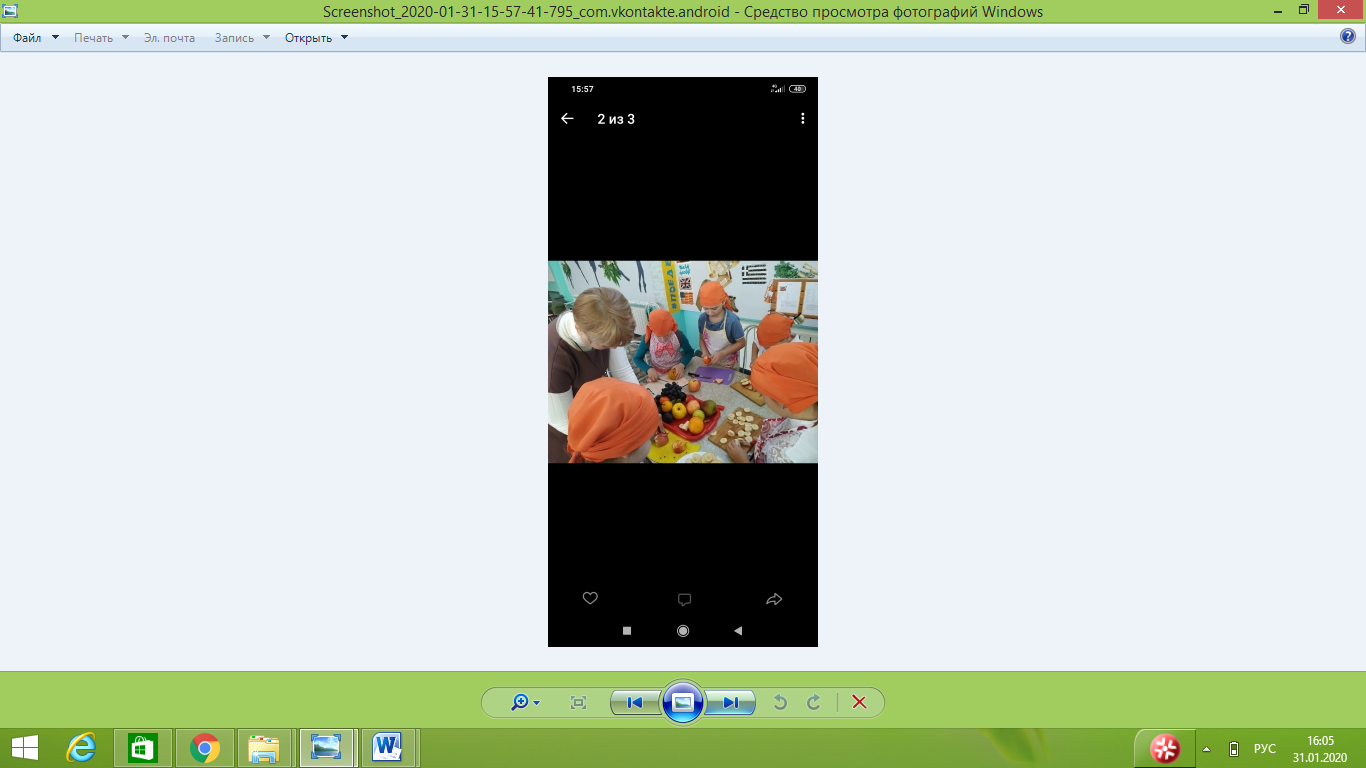 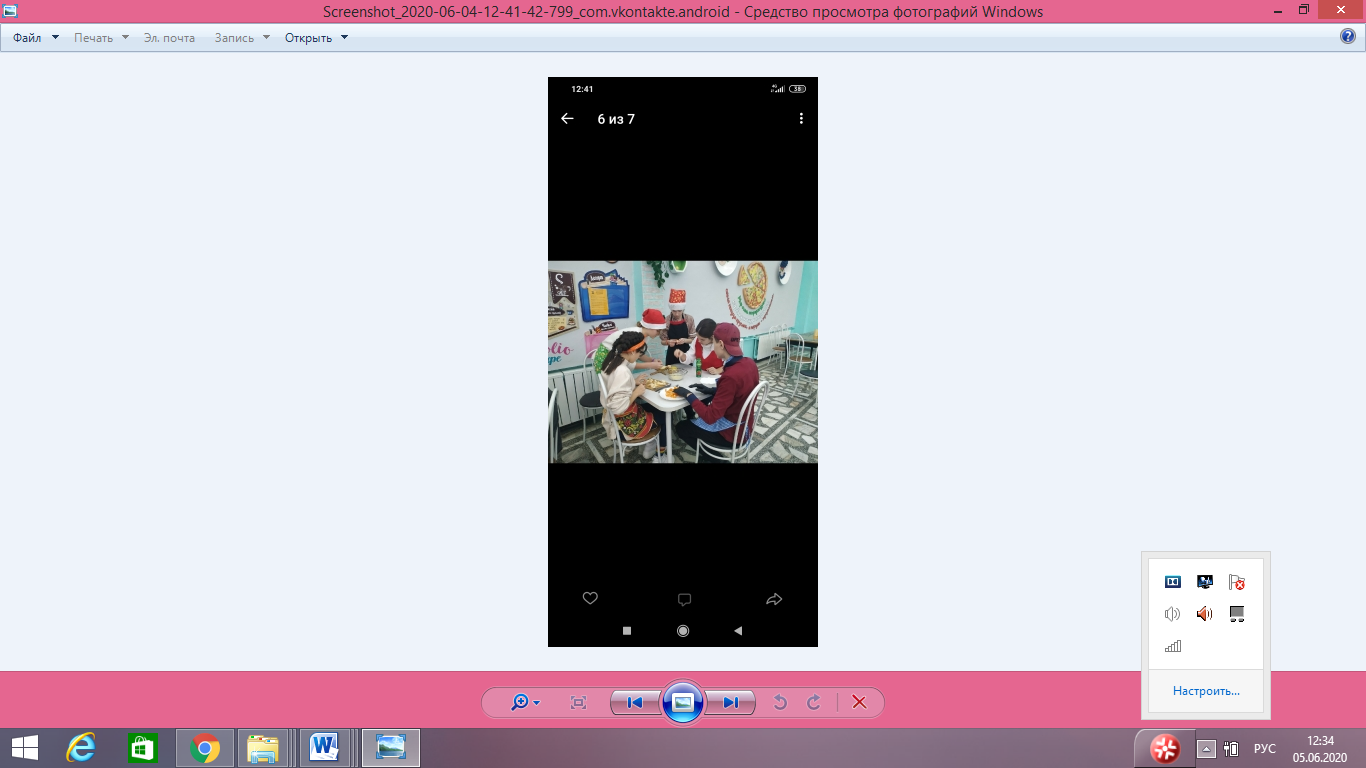 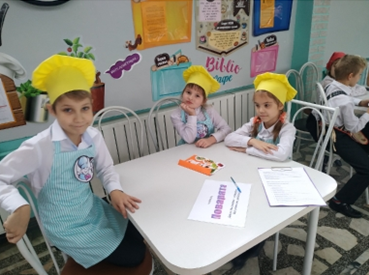 № п/МероприятиеТехническоезаданиеОтветственныеРезультаты1«Живое Прочтение»Прочитать книжки из школьной библиотекиФруктовые сказки.Овощи-целители.Сказки о ягодах и грибах.Сказки о хлебе, злаках и каше.Сказки об орехах.Сказки о чае и целебных травах.Медовые сказки.Классные уководители, тьюторы проекта- научить читать-мыслить, читать-чувствовать, читать-жить; - научить активно, слушать, чтобы расслышать сказанное.2Конкурс рисунков«Живая еда »Нарисовать на формате А 3 рисунок в любой технике по прочитанным книгам.Механизм реализации:- классный этап (фотоотчет, выставки рисунков);- школьный этап. Выставка, голосование.Классные руководители, тьюторы проекта- развитие эстетического вкуса, творческого мышления.4Конкурс «Книжка-малышка» в техники стротеллинга Сочинить веселую историю   со  слов Жила-была….(не более 10 предложений, не более 10 страниц) и проиллюстрировать и сделать  книжку малышку. Размер книжки 10*10 на последней странице. Автор Ф.И., класс, школа.Механизм реализации:- классный этап (фото отчет выставки книжек)- школьный этап (3 книжки от класса)Выставка, голосованиеКлассные руководители, тьюторы проекта. - развитие эстетического вкуса, творческого и креативного мышления.№ п/МероприятиеТехническоезаданиеОтветственныеРезультаты1Акция-Челлендж«Вкусное чтение» 1. Найти в художественном произведении "вкусную" цитату, т. е. цитату, имеющую отношение к еде, напиткам, продуктам или кулинарии.2. Подобрать материал, иллюстрирующий или дополняющий цитату (текст, изображение, видео, аудиозапись, гиперссылка).Классные руководители,тьюторы проекта -формирование литературного вкуса (художественный уровень предлагаемых произведений);-формирование общеинтеллектуальных способностей обучающихся;- освоение навыков рефлексивного чтения (выполнение заданий по тексту произведений).1Фотосушка #вкусное_чтениеНа  фоотосушке  в формате А4 распечатать на цветном принтере #вкусное_чтение «вкусную» цитату (без указания автора и названия книги), рецепт блюда, фото блюда.Классные руководители, тьюторы проекта- развитие эстетического вкуса, творческого и креативного мышления.2Кулинарная экспедиция«Поедим, поедим!»1.Жеребьевка стран. 2.Освещение  блюд национальной кухни разных стран. 3. Размещение флага страны на карте 2 этажа. Классные руководители,тьюторы проекта- расширение мировоззренческого компонента, географической ориентации;- изучение традиций разных стран.2Кулинарная экспедиция«Поедим, поедим!»1.Жеребьевка стран. 2.Освещение  блюд национальной кухни разных стран. 3. Размещение флага страны на карте 2 этажа. Классные руководители,тьюторы проекта- развитие географической ориентации.2Web-лаборатория по созданию QR-кода1.Закодировать информацию о блюде национальной кухни своей страны  в QR .2. Разместить  QR-код на карте  2 этажаКлассные руководители,тьюторы проекта- изучение и применений различных он-лайн сервисов и он-лайн платформ; - развитие креативного и творческого мышления.3Конкурс вопрос  «Литературный смак »Классный час по Фотосушка #вкусное_чтение .Составить  3 вопроса литературных с однозначным  ответом.Классныеруководители,тьюторы проекта -формирование литературного вкуса (художественный уровень предлагаемых произведений);-формирование общеинтеллектуальных способностей обучающихся;- освоение навыков рефлексивного чтения (выполнение заданий по тексту произведений).4 Квиз: «Глобальная кухня»Подготовить классные команды к  интеллектуальной  игре.Классные руководители, тьюторы проекта-формирование общеинтеллектуальных способностей обучающихся.